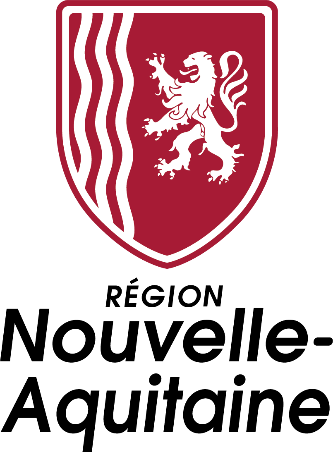 APPEL A PROJETS RÉNOVATION ÉNERGÉTIQUE DES COPROPRIÉTÉSDOSSIER DE DEMANDE DE SUBVENTIONAnnexe 2 – Présentation du projet(objet de la présente demande)Intitulé du projet : Nom et adresse de la résidence de copropriétés :Commune rurale :     oui	   nonTerritoire vulnérable :      oui       nonRésidence accompagnée par le service public de l’Habitat :     oui        nonCalendrier de l’opération pour laquelle un soutien est sollicitéDate prévisionnelle de début :Date prévisionnelle de fin :Indicateurs à renseignerNombre de bâtiments :Par bâtiment :Date de construction :Nombre de logements :% de logements occupés en résidence principale :% de propriétaires occupants :SHON RT (en m²) :Taux de partie privative :% de ménages sous les plafonds ANAH :Niveau énergétique avant travaux (kWhep/m².an) :Niveau énergétique prévisionnel après travaux (kWhep/m².an) :Gain énergétique prévisionnel par an à l’issue de l’opération (kWep.an) avec détail du calcul :Niveau émissions GES avant travaux (kgeqCO2/m2.an) :Niveau émissions GES prévisionnel après travaux (kgeqCO2/m2.an) :Gain d’émissions de GES prévisionnel par an à l’issue de l’opération (kgeqCO2) avec détail du calcul :Catégories de travaux : Chauffage		 Eau chaude sanitaire	 Ventilation		 Isolation enveloppe Autres (à préciser) :DESCRIPTION DU PROJET (objet de la présente demande) :PRECISIONS A APPORTER AU REGARD DES CRITERES D’ÉLIGIBILITÉDescription du programme de sensibilisation/formation des occupants aux éco-gestes :Description de la prise en compte du confort d’hiver, du confort d’été passif et de la ventilation/qualité de l’air des logements :Détail des actions prévues (approche globale, énergie, eau, biodiversité, mobilité, …) :Précision d’une démarche de certification/labellisation (ou BDNA) :PRÉCISIONS A APPORTER POUR UNE BONIFICATION ÉVENTUELLE DE L’AIDE AUX TRAVAUXPrécisions sur l’utilisation de matériaux biosourcés (nature, volume, mise en œuvre, …) :Précisions sur l’utilisation d’énergies renouvelables en autoconsommation (nature, volume, mise en œuvre, …) :Précisions sur le niveau d’intégration des parties privatives (nombre de logements et nature des travaux) : 